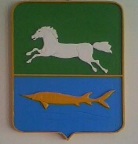 АДМИНИСТРАЦИЯ НАРЫМСКОГО СЕЛЬСКОГО ПОСЕЛЕНИЯПАРАБЕЛЬСКОГО  РАЙОНА ТОМСКОЙ ОБЛАСТИПОСТАНОВЛЕНИЕ19.05.2023                                                                                                                                №47аО назначении публичных слушаний по проекту решения Совета Нарымского сельского поселения «О внесении изменений в Устав муниципального образования «Нарымское сельское поселение» Парабельского района Томской области»»В соответствии с Федеральным законом РФ от 06.10.2003 г. № 131-ФЗ «Об общих принципах организации местного самоуправления в Российской Федерации», положением о публичных слушаниях в Нарымском сельском поселении, утвержденным решением Совета Нарымского сельского поселения от 26.12.2017 г. № 28, в целях обеспечения участия населения Нарымского сельского поселения в решении вопроса местного значения, ПОСТАНОВЛЯЮ: 1. Назначить на 16 июня 2023 года публичные слушания по проекту решения Совета Парабельского сельского поселения «О внесении изменений в Устав муниципального образования «Нарымское сельское поселение» Парабельского района Томской области»».2. Определить местом проведения публичных слушаний Администрацию Нарымского сельского поселения по адресу: Томская область, Парабельский район, 
с. Нарым, ул. Сибирская, 3. 3. Инициатор проведения публичных слушаний – Глава Нарымского сельского поселения. 4. Организатор проведения публичных слушаний – Администрация Нарымского сельского поселения. 5. Управляющему делами Администрации Нарымского сельского поселения Чаплинской Т.А. обеспечить возможность ознакомления граждан поселения с текстом проекта муниципальных правовых актов на сайте Нарымского сельского поселения http://narimskoe.ru/ и на информационном стенде в помещении Администрации Нарымского сельского поселения.6. Установить, что предложения граждан по проекту муниципального правового акта направляются в Администрацию Нарымского сельского поселения в письменном виде. 7. Создать для подготовки и проведения публичных слушаний рабочую группу в следующем составе: Абдрашитова С.В. – Глава Нарымского сельского поселения, Председатель; Инкина Ю.С. – Ведущий специалист по работе с Советом, Секретарь;Желонкина О.Н. – Депутат Совета Нарымского сельского поселения, Член комиссии.8. Рабочей группе в течение 3 рабочих дней со дня проведения публичных слушаний составить заключение о результатах публичных слушаний и обнародовать его в установленном порядке. 9.   Настоящее постановление вступает в силу со дня официального опубликования (обнародования).10. Разместить настоящее постановление на официальном сайте муниципального образования Нарымское сельское поселение в информационно-телекоммуникационной сети «Интернет» www.narimskoe.ru.11. Опубликовать настоящее постановление в информационные бюллетени Администрации и Совета Нарымского сельского поселения.12. Контроль за исполнением настоящего постановления оставляю за собой.Глава поселения                                                                                               С.В. Абдрашитова